Nikolausfeier 2019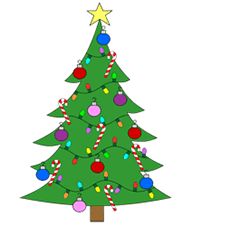 Wann :	Samstag den 07. Dez. 2019 von 16:00 bis 19:00 UhrWo :		Auf der Terrasse u. im Saal des „Georg Zimmermann“ VereinsheimsUnser Programm:		Auch in diesem Jahr wird wieder der Nikolaus zu uns kommen.		Mit unseren Kindern werden wir bei weihnachtlicher Musik den 			Nachmittag gestalten.Für das leibliche Wohl sorgt der Verein mit Kaffee, Kakao und Weihnachtsgebäck.Auf der Terrasse wird wie gewohnt, Glühwein, Bier und Bratwurst u.a. angeboten. Gemeinsam erwarten wir den Nikolaus zur Bescherung.Mitglieder und deren Familien sind herzlich zu unserer Nikolausfeier eingeladen.Wir freuen uns sehr auf schöne gemeinsame Stunden.Kurzer Hinweis: 								                                     Der VorstandDie Tüten werden nur an die anwesenden Kinder vom Nikolaus übergeben.---------------------------------------------------------------------------------------------Anmeldungbis spätestens 30. Nov. 2019 im Büro oder zur Mitgliederversammlung abgebenName :………………………………………				Garten-Nr.:……Wir kommen mit:……….Kinder  und ………….ErwachseneNamen der angemeldeten Kinder: …………………...……/………………………......…/    	 					……………………....../…………………......………/__________________________________________________________________		Datum			Unterschrift								